I. Téma na konzultáciu – Spoločníci na ceste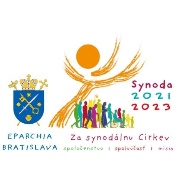 Otázky, ktoré sprevádzajú každú z desiatich tém, možno použiť ako východisko alebo užitočné usmernenie. Rozhovory a dialóg sa však nemusia obmedzovať len na nižšie uvedené otázky.Nižšie uvádzame niekoľko návrhov, ako možno otázky pre konzultácie položiť jednoduchým a pútavým spôsobom, ktorý pomôže ľuďom pochopiť a preskúmať rôzne rozmery synodality. Každá diecéza/eparchia alebo skupina účastníkov sa môže chcieť zamerať ma určité otázky v závislosti od svojho kontextu. Často môže byť zameranie sa na menší počet otázok plodnejšie než snaha obsiahnuť príliš veľa otázok, pričom sa stratí hĺbka reflexie a dialógu. Dôležitým aspektom zaoberania sa týmito otázkami je aj možnosť zdieľať a počúvať osobné príbehy reálnych skúseností ľudí.1. SPOLOČNÍCI NA CESTEV Cirkvi a v spoločnosti ideme bok po boku po rovnakej ceste. Kto sú v našej miestnej cirkvi tí, ktorí „kráčajú spoločne“? Kto sú tí, ktorí sa zdajú byť čo najviac od seba vzdialení? Ako máme rásť ako spoločníci? Ktoré skupiny alebo jednotlivci zostávajú na okraji?(Vademékum 5. 3.)1. SPOLOČNÍCI NA CESTEKto sú spoločníci, ktorých si v Cirkvi najviac ceníte? Prečo? Čo pre vás znamená spoločnosť [týchto spoločníkov]? Akým spôsobom môžu okruhy spoločníkov (okruhy sprevádzania) ďalej rásť?Podeľte sa o osobnú skúsenosť, vďaka ktorej ste pocítili skutočnú príslušnosť k Cirkvi. Čo sa stalo a ako ste sa cítili? Čo vám to umožnilo? Alebo sa podeľte o svoju skúsenosť, ako ste sa cítili v čase, keď ste mali pocit, že ste odstrčení alebo že do Cirkvi nepatríte. Čo spôsobilo, že ste sa tak cítili? Ako by sa to mohlo zlepšiť?Kto sú tí ľudia, ktorí sa zdajú byť bližšie v Cirkvi a kto sú tí, ktorí sa zdajú byť ďalej od seba? Ako môžeme lepšie budovať mosty v spoločenstve? Ako môžeme lepšie začleniť ľudí na okraji (marginalizovaných)?V čom boli ľudia vo vašom cirkevnom spoločenstve dobrými spoločníkmi jeden pre druhého a pre ľudí mimo Cirkvi? V čom ste boli dobrým spoločníkom druhým? Vzdialili ste sa niekedy od cirkevného spoločenstva alebo poznáte niekoho, kto to urobil? Aké sú dôvody? Čo by vás (alebo tohto človeka) primälo k tomu, aby sa priblížil k cirkevnému spoločenstvu? 